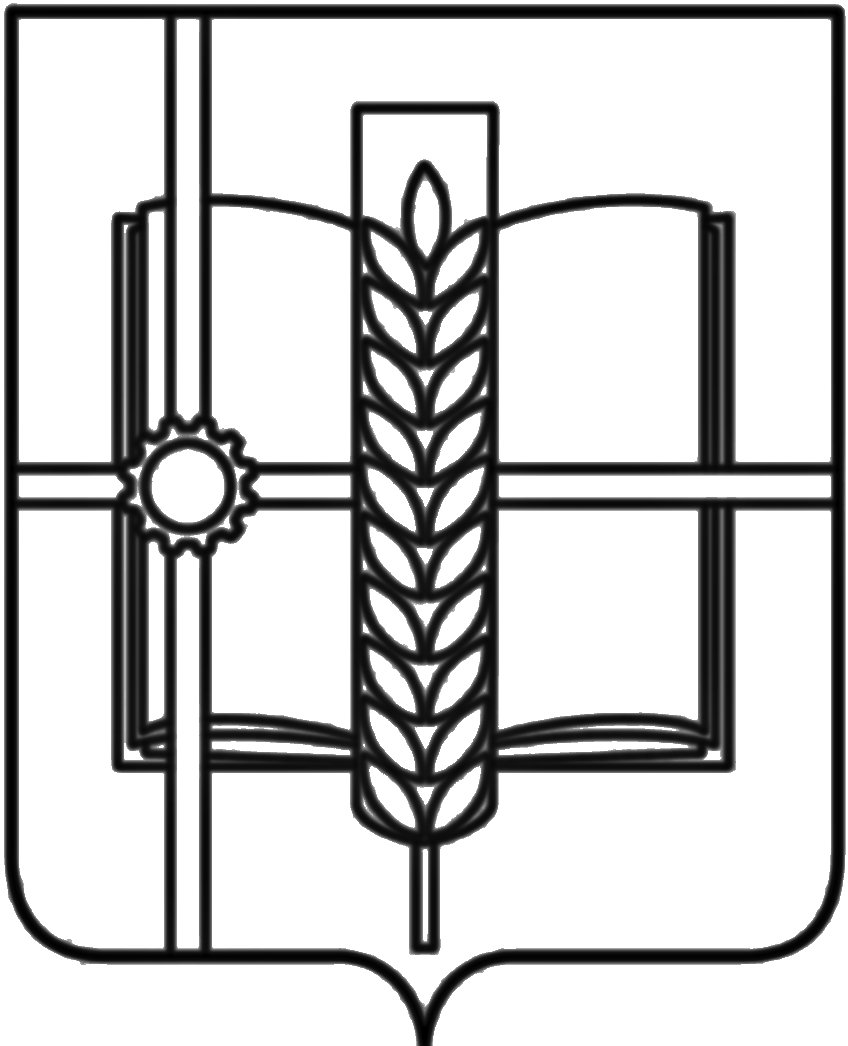 РОССИЙСКАЯ ФЕДЕРАЦИЯРОСТОВСКАЯ ОБЛАСТЬЗЕРНОГРАДСКИЙ РАЙОНМУНИЦИПАЛЬНОЕ ОБРАЗОВАНИЕ«Зерноградское городское поселение»АДМИНИСТРАЦИЯЗЕРНОГРАДСКОГО ГОРОДСКОГО ПОСЕЛЕНИЯПОСТАНОВЛЕНИЕот 30.07.2013 № 733г. ЗерноградО внесении изменений в постановление Администрации Зерноградского городского поселения от 16.09.2011 № 814«Об утверждении муниципальной долгосрочной целевой программы «Развитие жилищного хозяйства в Зерноградском городском поселении на 2012 — 2015 годы»В связи с изменением лимитов бюджетных обязательств Администрации Зерноградского городского поселения, необходимостью корректировки объемов финансирования отдельных программных мероприятий, Администрация Зерноградского городского поселения ПОСТАНОВЛЯЕТ:1. Внести в постановление Администрации Зерноградского городского поселения от 16.09.2011 № 814 «Об утверждении муниципальной долгосрочной целевой программы «Развитие жилищного хозяйства  в Зерноградском городском поселении на 2012 — 2015 годы» следующие изменения:1.1 Приложение к постановлению в Разделе 3, таблицу 1 «Перечень многоквартирных домов, подлежащих капитальному ремонту в 2012-2015гг», изложить в редакции согласно Приложению.2. Признать утратившим силу постановление Администрации Зерноградского городского поселения от 29.12.2012  № 1322.3. Опубликовать настоящее постановление в газете «Зерноград официальный» и разместить на официальном сайте Администрации Зерноградского городского поселения.4. Контроль за исполнением настоящего постановления возложить на заместителя Главы Администрации Зерноградского городского поселения, финансово-экономической сектор Администрации Зерноградского городского поселения, сектор жилищно-коммунального хозяйства и благоустройства Администрации Зерноградского городского поселения.Глава Зерноградского городского поселения										А.И. Платонов